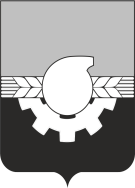 АДМИНИСТРАЦИЯ ГОРОДА КЕМЕРОВОПОСТАНОВЛЕНИЕот 15.05.2023 № 1541О внесении изменений в постановление администрации города Кемерово от 20.06.2022 № 1706 «Об установлении тарифов на дополнительные социальные услуги, предоставляемые получателям социальных услуг, муниципальными учреждениями социального обслуживания населения города Кемерово» В соответствии со статьей 17 Федерального закона от 06.10.2003 № 131-ФЗ «Об общих принципах организации местного самоуправления в Российской Федерации», Федеральным законом от 28.12.2013 № 442-ФЗ «Об основах социального обслуживания граждан в Российской Федерации», постановлением Кемеровского городского Совета народных депутатов от 26.02.2006 № 323 «О порядке принятия решений об установлении тарифов на услуги, предоставляемые муниципальными предприятиями и учреждениями, и работы, выполняемые муниципальными предприятиями и учреждениями», статьей 45 Устава города Кемерово:1. Внести в постановление администрации города Кемерово от 20.06.2022 № 1706 «Об установлении тарифов на дополнительные социальные услуги, предоставляемые получателям социальных услуг, муниципальными учреждениями социального обслуживания населения города Кемерово» (далее – постановление) следующие изменения:1.1. Приложение № 1 к постановлению изложить в редакции согласно приложению № 1 к настоящему постановлению. 1.2. Приложение № 2 к постановлению изложить в редакции согласно приложению № 2 к настоящему постановлению. 2. Настоящее постановление вступает в силу с 01.06.2023.  3. Комитету по работе со средствами массовой информации администрации города Кемерово (А.И. Боташева) обеспечить официальное опубликование настоящего постановления.4. Контроль за исполнением настоящего постановления возложить на заместителя Главы города по социальным вопросам О.В. Коваленко.Глава города                                                                  	        Д.В. Анисимов	                                                                                    ПРИЛОЖЕНИЕ №1к постановлению администрациигорода Кемеровоот 15.05.2023 № 1541ТАРИФЫна дополнительные социальные услуги для граждан, признанных  нуждающимися в социальном обслуживании, предоставляемые  сверх стандартов, утвержденных постановлением Коллегии Администрации Кемеровской области     от 22.12.2014 № 515 «Об утверждении порядков предоставления социальных услуг на дому, в полустационарной форме социального обслуживания и срочных социальных услуг», приказом департамента социальной защиты населения Кемеровской области от 04.07.2019 № 99 «Об утверждении порядка определения индивидуальной потребности граждан в социальном обслуживании» в форме социального обслуживания на дому* - описание социальной услуги и ее объем установлены постановлением Коллегии Администрации Кемеровской области от 22.12.2014 № 515 «Об утверждении порядков предоставления социальных услуг на дому, в полустационарной форме социального обслуживания и срочных социальных услуг», приказом департамента социальной защиты населения Кемеровской области от 04.07.2019 № 99 «Об утверждении Порядка определения индивидуальной потребности граждан в социальном обслуживании»           ПРИЛОЖЕНИЕ №2к постановлению администрации                      города Кемерово от 15.05.2023 № 1541ТАРИФЫна дополнительные социальные услуги,не включенные в перечень социальных услуг, установленные Законом Кемеровской области от 18.12.2014 №121 – ОЗ «Об утверждении перечня социальных услуг, предоставляемых поставщиками социальных услуг» №п/пНаименование дополнительной социальной услугиСтоимость одной услуги, руб.*1. Социально-бытовые услуги1. Социально-бытовые услуги1. Социально-бытовые услуги1.1.Покупка за счет средств получателя социальных услуг и доставка на дом продуктов питания, горячих обедов, промышленных товаров первой необходимости, средств санитарии и гигиены, средств реабилитации, изделий медицинского назначения, средств ухода, книг, журналов, газет Покупка за счет средств получателя социальных услуг и доставка на дом продуктов питания, горячих обедов, промышленных товаров первой необходимости, средств санитарии и гигиены, средств реабилитации, изделий медицинского назначения, средств ухода, книг, журналов, газет 1.1.1.Покупка и доставка продуктов питания на расстоянии до 500 м (либо до ближайшей торговой точки) 1 заказ весом до 7 кг13,001.1.2.Доставка горячих обедов на расстоянии до 500 м (либо до ближайшей торговой точки) 1 заказ13,001.1.3.Покупка и доставка на дом промышленных товаров на расстоянии до 500 м (либо до ближайшей торговой точки) 1 заказ весом до 7 кг13,001.1.4.Доставка средств реабилитации, изделий медицинского назначения, средств ухода - 1 заказ весом до 7 кг20,001.1.5.Содействие в обеспечении книгами, журналами, газетами (покупка за счет средств получателя социальных услуг, доставка на дом, заполнение квитанции на подписку) - на расстоянии до 500 м (либо до ближайшей торговой точки) 1 заказ13,001.2.Отправка за счет средств получателя социальных услуг почтовой корреспонденции11,001.3.Помощь в приготовлении пищи8,001.4.Приготовление пищи16,001.5.Помощь в приеме пищи (кормление) Помощь в приеме пищи (кормление) 1.5.1Кормление ослабленных получателей социальных услуг - 1 кормление7,001.5.2Разогрев и подача пищи - 1 раз5,001.5.3. Контроль соблюдения питьевого режима: соблюдение питьевого режима (до 2  литров в сутки) 4,001.6.Оплата за счет средств получателя социальных услуг жилищно-коммунальных услуг и услуг связи8,001.7.Сдача за счет средств получателя социальных услуг вещей в стирку, химчистку, ремонт и (или) доставка их обратно15,001.8.Покупка топлива за счет средств получателя социальных услуг, топка печей, обеспечение водой (в жилых помещениях без центрального отопления и (или) водоснабжения) Покупка топлива за счет средств получателя социальных услуг, топка печей, обеспечение водой (в жилых помещениях без центрального отопления и (или) водоснабжения) 1.8.1Содействие в обеспечении топливом - 1 заказ (в пределах города или района)15,001.8.2Сортировка и складирование угля в ведро - 1 заказ - 1 ведро (ведро не более 12 л)3,001.8.3Доставка дров - 1 заказ до 7 кг на расстоянии от места хранения до печи до 200 м3,001.8.4Доставка угля - 1 заказ - 1 ведро (ведро не более 12 л) на расстоянии от места хранения до печи до 200 м3,001.8.5Растопка печи - 1 заказ - 1 печь (1 камин)5,001.8.6Очистка топки от золы - 1 заказ - 1 печь (1 камин)5,001.8.7Вынос золы - 1 заказ - 1 ведро3,001.8.8Доставка воды - 1 заказ - 1 ведро до 10 литров на расстоянии до 500 м либо до ближайшей водоразборной колонки5,001.9.Организация помощи в проведении ремонта жилых помещений - 1 заказ22,001.10.Уборка жилых помещенийУборка жилых помещений1.10.1.Влажная очистка мебели от пыли без передвижения мебели и использования средств для подъема на высоту - 1 уборка8,001.10.2.Вынос мусора - 1 заказ - 1 ведро4,001.10.3.Очистка от пыли полов, стен, мебели пылесосом (веником) площади жилья не более установленной федеральным стандартом социальной нормы площади жилья без передвижения мебели - 1 заказ8,001.10.4.Ручная стирка или стирка в полуавтоматической стиральной  машине41,001.10.5.Помощь при стирке11,001.10.6.Машинная стирка14,001.10.7.Глажка белья31,001.11.Предоставление санитарно-гигиенических услуг лицам, не способным по состоянию здоровья самостоятельно ухаживать за собой (немобильным гражданам)Предоставление санитарно-гигиенических услуг лицам, не способным по состоянию здоровья самостоятельно ухаживать за собой (немобильным гражданам)1.11.1.Обтирание, обмывание, причесывание получателя социальных услуг – 1 раз11,001.11.2.Смена постельного и (или) нательного белья – 1 раз5,001.11.3.Помощь в пользовании туалетом, судном (подача судна) – 1 раз4,001.11.3.1.Помощь в пользовании туалетом 3 группа ухода8,001.11.3.2.Помощь в пользовании туалетом 4-5 группа ухода11,001.11.4.Вынос судна и его санобработка (моющими средствами получателя социальных услуг) – 1 шт.6,001.11.4.1.Помощь в пользовании судном 4 группа ухода8,001.11.4.2.Помощь в пользовании судном 5 группа ухода11,001.11.5.Мытье рук – 1 раз3,001.11.6.Мытье ног – 1 раз5,001.11.7.Мытье лица – 1 раз3,001.11.8.Мытье головы – 1 раз7,001.11.9.Умывание 8,001.11.10.Присутствие при купании14,001.11.11.Содействие  при купании 3 группа ухода14,001.11.11.Содействие  при купании 4-5 группа ухода22,001.11.12.Полное купание  в ванной  комнате  или бане22,001.11.13.Полное купание в  постели 4 группа ухода22,001.11.13.Полное купание в  постели 5 группа ухода28,001.11.14.Уход за ротовой полостью 14,001.11.15.Помощь  при бритье8,001.11.16.Бритье 11,001.11.17.Стрижка ногтей на руках 8,001.11.18.Стрижка ногтей на  ногах14,001.11.19.Стрижка 14,001.11.20.Смена постельного белья 3 группа  ухода8,001.11.20.Смена постельного белья 4-5 группа  ухода11,001.11.21.Смена нательного  белья 4 группа  ухода8,001.11.21.Смена нательного  белья 5 группа  ухода11,001.11.22.Помощь в  одевании 3 группа ухода8,001.11.22.Помощь в  одевании 4-5 группа ухода11,001.11.23. Помощь  при пересаживании 4,001.11.24.Пересаживание 4,001.11.25.Усаживание на край кровати 3-4 группа ухода4,001.11.25.Усаживание на край кровати 5 группа ухода8,001.12.Содействие в организации ритуальных услуг (при отсутствии у умерших граждан родственников или при невозможности или нежелании ими осуществлять погребение)58,001.13.Осуществление позиционирования, подъема, поворотов и перемещения лиц, нуждающихся в постороннем уходе, в постели с применением технических средствОсуществление позиционирования, подъема, поворотов и перемещения лиц, нуждающихся в постороннем уходе, в постели с применением технических средств1.13.1. Подъем получателей социальных услуг из лежачего положения  в сидячее с применением технических средств (до 2 раз в день, один подъем – 1 услуга)11,001.13.2.Пересаживание с кровати на кресло-коляску (на стул) и обратно с применением технических средств (до 2 раз в день, одно пересаживание – 1 услуга)11,001.13.3.Повороты получателей социальных услуг в лежачем положении с применением технических средств (до 2 раз в день, один поворот – 1 услуга)11,001.13.4.Помощь в передвижении получателей социальных услуг в пределах квартиры с применением технических средств (до 2 раз в день, одна помощь в передвижении получателя социальных услуг – 1 услуга)11,001.14.Помощь в домашнем хозяйстве Помощь в домашнем хозяйстве 1.14.1.Уборка домашнего хозяйства 3 группа ухода11,001.14.1.Уборка домашнего хозяйства 4-5 группа ухода22,001.14.2.Еженедельная уборка раковины в ванной комнате, чистка ванны и унитаза 1 группа ухода11,001.14.2.Еженедельная уборка раковины в ванной комнате, чистка ванны и унитаза 2 группа ухода14,001.14.2.Еженедельная уборка раковины в ванной комнате, чистка ванны и унитаза 3 группа ухода17,001.14.2.Еженедельная уборка раковины в ванной комнате, чистка ванны и унитаза 4-5 группа ухода22,001.14.3Уборка кухонной плиты8,001.14.4.Уборка устойчивых загрязнений на кухне, в ванной комнате и туалете 1 группа ухода22,001.14.4.Уборка устойчивых загрязнений на кухне, в ванной комнате и туалете 2 группа ухода28,001.14.4.Уборка устойчивых загрязнений на кухне, в ванной комнате и туалете 3-5 группа ухода41,001.14.5.Чистка духового шкафа11,001.14.6.Мытье одного окна получателям социальных услуг 100,001.14.7.Мытье дверей, плинтусов 1-2 группа ухода14,001.14.7.Мытье дверей, плинтусов 3 группа ухода17,001.14.7.Мытье дверей, плинтусов 4-5 группа ухода21,001.14.8.Мелкий ремонт одежды, белья21,001.14.9.Мытье и уход за обувью8,002. Социально-медицинские услуги2. Социально-медицинские услуги2. Социально-медицинские услуги2.1.Выполнение медицинских процедур по назначению лечащего врача Выполнение медицинских процедур по назначению лечащего врача 2.1.1.Осуществление доставки анализов – 1 заказ на расстоянии от дома до медицинской организации до 500 м (либо до ближайшей поликлиники)15,002.1.2.Содействие в обеспечении лекарственными препаратами по заключению врачей (покупка за счет средств получателя социальных услуг либо по льготному рецепту и доставка на дом) – 1 заказ на расстоянии от дома до аптеки до 500 м (либо до ближайшей аптеки)11,002.2.Проведение оздоровительных мероприятий8,002.2.1.Сопровождение на прогулку62,002.2.2.Помощь при ходьбе по дому 3 группа ухода4,002.2.2.Помощь при ходьбе по дому 4-5 группа ухода8,002.3.Наблюдение за состоянием здоровья (измерение артериального давления и температуры тела, контроль за приемом лекарств)Наблюдение за состоянием здоровья (измерение артериального давления и температуры тела, контроль за приемом лекарств)2.3.1.Измерение температуры тела - 1 раз3,002.3.2.Измерение артериального давления - 1 раз3,002.3.3.Содействие в своевременном приеме лекарственных препаратов - 1 раз4,002.4.Содействие в получении помощи лечебно-профилактических организаций и проведении медико-социальной экспертизыСодействие в получении помощи лечебно-профилактических организаций и проведении медико-социальной экспертизы2.4.1.Посещение лечебно-профилактических организаций без получателя социальных услуг (в пределах населенного пункта) - 1 заказ15,002.4.2.Сопровождение получателя социальных услуг на прием к специалисту (в пределах населенного пункта) - 1 заказ16,002.4.3.Посещение стационарных медицинских организаций (без осуществления ухода) - 1 заказ15,002.4.4.Содействие в госпитализации и сопровождение на госпитализацию и (или) обратно (в пределах населенного пункта) - 1 сопровождение16,002.4.5.Содействие в проведении медико-социальной экспертизы - 1 заказ22,002.5.Содействие в получении путевки на санаторно-курортное лечение15,002.6.Оказание первой доврачебной помощи22,002.7.Проверка условий хранения лекарственных препаратов в соответствии с инструкцией по применению11,002.8.Проведение активной и пассивной гимнастики лицам, нуждающимся в постороннем уходе21,002.9.Разъяснение пределов рекомендованной двигательной активности лицам, нуждающимся в постороннем уходе11,002.10.Разъяснение содержания предоставляемого ухода при наличии рекомендаций врача11,003. Социально-психологические услуги3. Социально-психологические услуги3. Социально-психологические услуги3.1.Социально-психологическое консультирование Социально-психологическое консультирование 3.1.1.Содействие в проведении индивидуальной реабилитации (беседа, в том числе по здоровому образу жизни) - 1 беседа8,003.1.2.Содействие в получении квалифицированной психологической помощи (выявление необходимости получения такой помощи, осуществление сопровождения к психологу) - 1 заказ10,003.2.Психологический патронаж21,003.3.Психологическая диагностика и обследование личности индивидуально – 1 услуга 21,004. Социально-педагогические услуги4. Социально-педагогические услуги4. Социально-педагогические услуги4.1.Сопровождение при посещении театров, выставок и других культурных мероприятий123,005. Социально-трудовые услуги5. Социально-трудовые услуги5. Социально-трудовые услуги5.1.Оказание помощи в трудоустройстве44,005.2.Организация помощи в получении образования и (или) профессии инвалидами, детьми-инвалидами в соответствии с их способностями44,005.3.Организация проведения мероприятий по использованию трудовых возможностей и обучению доступным профессиональным навыкам13,006. Социально-правовые услуги6. Социально-правовые услуги6. Социально-правовые услуги6.1.Консультирование по вопросам предоставления мер социальной поддержки Консультирование по вопросам предоставления мер социальной поддержки 6.1.1.Помощь в оформлении документов 12,006.1.2.Содействие в получении мер социальной поддержки 12,006.1.3.Оказание помощи по вопросам пенсионного обеспечения 15,006.2.Оказание помощи в оформлении документов на погребение82,007. Услуги в целях повышения коммуникативного потенциала получателей социальных услуг, имеющих ограничения жизнедеятельности7. Услуги в целях повышения коммуникативного потенциала получателей социальных услуг, имеющих ограничения жизнедеятельности7. Услуги в целях повышения коммуникативного потенциала получателей социальных услуг, имеющих ограничения жизнедеятельности7.1.Содействие в проведении социально-реабилитационных мероприятий в сфере социального обслуживанияСодействие в проведении социально-реабилитационных мероприятий в сфере социального обслуживания7.1.1.Оказание помощи в написании и прочтении писем, СМС - сообщений - 1 заказ7,007.1.2.Содействие в посещении культурных мероприятий (в пределах района проживания) (покупка за счет средств получателя социальных услуг билетов по просьбе получателя социальных услуг, информирование о предстоящих культурных мероприятиях, при необходимости в рабочее время сопровождение получателя социальных услуг при посещении культурных мероприятий) - 1 заказ15,007.1.3.Обучение навыкам самообслуживания, поведения в быту и общественных местах - 1 занятие10,007.1.4.Обучение инвалидов пользованию средствами ухода и техническими средствами реабилитации - 1 занятие10,007.1.5.Проведение оздоровительных мероприятий для получателей с легкой и умеренной степенью когнитивной дисфункции41,007.1.6.Выполнение медицинских процедур по назначению лечащего врача21,007.1.7.Содействие в проведении реабилитационных мероприятий (медицинских, социальных), в  том числе для инвалидов, на основании индивидуальных программ реабилитации21,00№п/пНаименование услугОбъем работ, единицы измеренияОбъем работ, единицы измеренияСтоимость, одной услуги, руб.1. Предоставление социального обслуживания на дому1. Предоставление социального обслуживания на дому1. Предоставление социального обслуживания на дому1. Предоставление социального обслуживания на дому1. Предоставление социального обслуживания на дому1.1.Сопровождение в дом-интернат, на рынок, предприятия торговли, кредитные организации, в другие организации, учреждения различной ведомственной принадлежности (кроме лечебно-профилактических учреждений)1 час1 час69,001.2.Услуги сиделки по уходу за ослабленными пожилыми людьми, инвалидами в нерабочее время <*>Услуги сиделки по уходу за ослабленными пожилыми людьми, инвалидами в нерабочее время <*>Услуги сиделки по уходу за ослабленными пожилыми людьми, инвалидами в нерабочее время <*>Услуги сиделки по уходу за ослабленными пожилыми людьми, инвалидами в нерабочее время <*>1.2.1.будние дни1 час1 час273,001.2.2.выходные, праздничные дни1 час1 час546,001.2.2.<*> в услуги сиделки включается перечень услуг, который определяется получателем социальных услуг по выбору, независимо от их количества, согласно утвержденному перечню социальных услуг и дополнительных социальных услуг, определенных данным постановлением<*> в услуги сиделки включается перечень услуг, который определяется получателем социальных услуг по выбору, независимо от их количества, согласно утвержденному перечню социальных услуг и дополнительных социальных услуг, определенных данным постановлением<*> в услуги сиделки включается перечень услуг, который определяется получателем социальных услуг по выбору, независимо от их количества, согласно утвержденному перечню социальных услуг и дополнительных социальных услуг, определенных данным постановлением<*> в услуги сиделки включается перечень услуг, который определяется получателем социальных услуг по выбору, независимо от их количества, согласно утвержденному перечню социальных услуг и дополнительных социальных услуг, определенных данным постановлением1.3.Приобретение за пределами района проживания промышленных товаров, продуктов питания, лекарственных средств  (до 7 кг. за одно посещение)1 ед.1 ед.105,001.4.Посещение учреждений, организаций различной ведомственной принадлежности без получателя социальных услуг (кроме лечебно-профилактических учреждений)1 ед.1 ед.37,001.5.Вызов врача на дом1 ед.1 ед.6,001.6.Ожидание экстренных служб у получателя социальных услуг1 час1 час63,001.7.Помощь маломобильным получателем социальных услуг без применения технических средствПомощь маломобильным получателем социальных услуг без применения технических средствПомощь маломобильным получателем социальных услуг без применения технических средствПомощь маломобильным получателем социальных услуг без применения технических средств1.7.1.Смена положения телаСмена положения тела1 ед.32,001.7.2.Подъем из лежачего (сидячего) положения и пересаживание с кровати на стул, кресло-коляску и обратно:Подъем из лежачего (сидячего) положения и пересаживание с кровати на стул, кресло-коляску и обратно:Подъем из лежачего (сидячего) положения и пересаживание с кровати на стул, кресло-коляску и обратно:Подъем из лежачего (сидячего) положения и пересаживание с кровати на стул, кресло-коляску и обратно:1.7.2.1.при весе получателя социальных услуг до 80 кг.при весе получателя социальных услуг до 80 кг.1 ед.42,001.7.2.2.при весе получателя социальных услуг свыше 80 кг.при весе получателя социальных услуг свыше 80 кг.1 ед.69,001.7.3.Помощь в передвижении по жильюПомощь в передвижении по жилью1 ед.42,001.8.Подъем после падения на полПодъем после падения на полПодъем после падения на полПодъем после падения на пол1.8.1.при весе  до 60 кг. при весе  до 60 кг. 1 ед.150,001.8.2.при весе  свыше 60 кг. при весе  свыше 60 кг. 1 ед.250,001.9.Замена одноразового подгузникаЗамена одноразового подгузника1 ед.69,001.10.Обработка головы при педикулезеОбработка головы при педикулезе1 ед.105,001.11.Подготовка к приему ванны (наполнение водой, помощь в одевании/раздевании, подготовка принадлежностей для помывки (полотенце, нательное белье, мочалка, средства гигиены)Подготовка к приему ванны (наполнение водой, помощь в одевании/раздевании, подготовка принадлежностей для помывки (полотенце, нательное белье, мочалка, средства гигиены)1 ед.16,001.12.Подготовка к приему бани (подготовка бани, наполнение водой таза, помощь в одевании/раздевании, подготовка принадлежностей для помывки (полотенце, нательное белье, мочалка, средства гигиены)Подготовка к приему бани (подготовка бани, наполнение водой таза, помощь в одевании/раздевании, подготовка принадлежностей для помывки (полотенце, нательное белье, мочалка, средства гигиены)1 ед.21,001.13.Подготовка к полному купанию в постели (подготовка постели (места) для купания, туалетных принадлежностей, средств гигиены (мыло, шампунь, полотенце, белье и др.), доставка воды к месту купания, уборка места купанияПодготовка к полному купанию в постели (подготовка постели (места) для купания, туалетных принадлежностей, средств гигиены (мыло, шампунь, полотенце, белье и др.), доставка воды к месту купания, уборка места купания1 ед.48,001.14.Полное купание в постели (при отсутствии иной возможности) 0-3 группы уходаПолное купание в постели (при отсутствии иной возможности) 0-3 группы ухода1 ед.42,001.15.Вынос мыльной воды после полного купания в постели (1 ведро до 7л) Вынос мыльной воды после полного купания в постели (1 ведро до 7л) 1 ед.27,001.16.Втирание мазиВтирание мази1 ед.6,001.17.Измерение уровня сахара в крови глюкометром Измерение уровня сахара в крови глюкометром 1 ед.6,001.18.Закапывание капельЗакапывание капель1 ед.7,001.19.Дополнительное полоскание белья и отжим вручную (после машинной стирки)Дополнительное полоскание белья и отжим вручную (после машинной стирки)1 ед.263,001.20.Навешивание шторНавешивание штор1 шт.11,001.21Снятие штор Снятие штор 1 шт.11,001.22.Мытье посуды для 0-2 группы уходаМытье посуды для 0-2 группы ухода15 мин.16,001.23.Разморозка холодильникаРазморозка холодильника1 ед.25,001.24.Мытье холодильникаМытье холодильника1 шт.27,001.25.Утепление рам к зимеУтепление рам к зиме1 п. м7,001.26.Мытье отопительной батареиМытье отопительной батареи1 п. м7,001.27.Мытье панелейМытье панелей1 м(2)20,001.28.Мытье зеркал, стекол в мебелиМытье зеркал, стекол в мебели1 м(2)6,001.29.Мытье, чистка люстр, бра и т.д.Мытье, чистка люстр, бра и т.д.1 шт.132,001.30.Влажная очистка одной гардины от пылиВлажная очистка одной гардины от пыли1 ед.30,001.31Чистка ковра, коврового покрытия: Чистка ковра, коврового покрытия: Чистка ковра, коврового покрытия: Чистка ковра, коврового покрытия: 1.31.1.пылесосомпылесосом1 м(2)6,001.31.2.веником веником 1 м(2)9,001.32.Влажная уборка пола Влажная уборка пола 1 м(2)11,001.33.Выбивка половиков от пыли на улицеВыбивка половиков от пыли на улице1 п.м7,001.34.Борьба с домашними насекомымиБорьба с домашними насекомыми1 м(2)11,001.35.Мытье полов после ремонтаМытье полов после ремонта1 м(2)16,001.36.Чистка и дезинфекция душевой кабиныЧистка и дезинфекция душевой кабины1 ед.69,001.37.Мытье микроволновой печи внутри и снаружиМытье микроволновой печи внутри и снаружи1 ед.32,001.38.Удаление загрязнений в жилых помещениях (пол, плинтуса, панели, мебель) от экскрементов (кал, моча, рвотные массы)Удаление загрязнений в жилых помещениях (пол, плинтуса, панели, мебель) от экскрементов (кал, моча, рвотные массы)1 м(2)116,001.39.Чистка пылесосаЧистка пылесоса1 ед.37,001.40.Уборка в шкафуУборка в шкафу1 ед.27,001.41.Складирование продуктов питания в холодильник (шкаф)Складирование продуктов питания в холодильник (шкаф)1 ед.27,001.42.Уборка веранды, балкона, гаража, стайки, бани, мест общего пользования (коридор)Уборка веранды, балкона, гаража, стайки, бани, мест общего пользования (коридор)1 м(2)136,001.43.Залив воды в систему отопления в частном доме:Залив воды в систему отопления в частном доме:Залив воды в систему отопления в частном доме:Залив воды в систему отопления в частном доме:1.43.1.из шланга1 ед.1 ед.69,001.43.2.ведро1 ед.1 ед.27,001.44.Снятие и установка оконных рам1 ед.1 ед.21,001.45.Колка угля, в том числе, смерзшегося, ведро1 ед.1 ед.27,001.46.Укладка дров в поленницу1 м(3)1 м(3)263,001.47.Доставка воды (более 30 литров)Доставка воды (более 30 литров)Доставка воды (более 30 литров)Доставка воды (более 30 литров)1.47.1.до 100 м, ведро1 ед.1 ед.32,001.47.2.свыше 100 м, ведро1 ед.1 ед.42,001.48.Вынос грязной воды в неблагоустроенном секторе, ведро1 ед.1 ед.32,001.49.Уборка придомовой территории1 м(2)1 м(2)137,001.50.Очистка снега с прохожей части1 м(2)1 м(2)32,001.51.Обработка огорода (не более 1сотки в месяц):Обработка огорода (не более 1сотки в месяц):Обработка огорода (не более 1сотки в месяц):Обработка огорода (не более 1сотки в месяц):1.51.1.вскапывание0,2 сотки0,2 сотки52,001.51.2формирование гряд, заделка семян0,2 сотки0,2 сотки37,001.51.3.прополка огорода с частичным рыхлением вручную0,2 сотки0,2 сотки37,001.51.4.полив огорода:полив огорода:полив огорода:полив огорода:1.51.4.1.из шланга0,5 сотки0,5 сотки16,001.51.4.2.ведро/лейкаед.ед.11,001.51.5.уборка урожая (кроме картофеля)0,5 часа0,5 часа16,001.52.Спуск, подъем овощей и заготовок:Спуск, подъем овощей и заготовок:Спуск, подъем овощей и заготовок:Спуск, подъем овощей и заготовок:1.52.1.из погреба в доме, ведро1 ед.1 ед.11,001.52.2.из погреба на улице, ведро1 ед.1 ед.16,001.53.Уход за комнатными растениями, рассадой:Уход за комнатными растениями, рассадой:Уход за комнатными растениями, рассадой:1.53.1.полив1 ед.1 ед.16,001.53.2.взрыхление, обрезание, удаление увядших листьев1 ед.1 ед.16,001.53.3.пересадка1 ед.1 ед.27,001.53.4.подкормка1 ед.1 ед.16,001.54.Уход за домашними животными, птицами:Уход за домашними животными, птицами:Уход за домашними животными, птицами:Уход за домашними животными, птицами:1.54.1.покупка доставка продуктов питания1 ед.1 ед.137,001.54.2.кормление1 ед.1 ед.137,001.54.3.мытье миски, лотка, клетки; выгул1 ед.1 ед.137,001.55.Получение, доставка почтовых отправлений (до 7 кг)1 ед.1 ед.52,001.56.Замена электрической лампы1 ед.1 ед.21,001.57.Замена элементов питания в бытовых приборах1 ед.1 ед.16,001.58.Снятие показаний приборов учета воды, электроэнергии1 ед.1 ед.11,001.59.Уборка могил1 ед.1 ед.1365,001.60.Заказ в интернет-магазине1 ед.1 ед.10,001.61.Посещение без оказания социальных, дополнительных социальных услуг (15 мин.)1 ед.1 ед.100,002. Предоставление социального обслуживания в полустационарной форме2. Предоставление социального обслуживания в полустационарной форме2. Предоставление социального обслуживания в полустационарной форме2. Предоставление социального обслуживания в полустационарной форме2. Предоставление социального обслуживания в полустационарной форме2.1.Обеспечение горячим питанием (завтрак)1 ед.1 ед.27,002.2.Ультратон1 ед.1 ед.21,002.3.Магнитотерапия1 ед.1 ед.27,002.4.Электросон1 ед.1 ед.37,002.5.Электрофорез1 ед.1 ед.32,002.6.Ультразвуковая терапия1 ед.1 ед.32,002.7.Импульсные токи (ДДТ СМТ)1 ед.1 ед.32,002.8.Дарсонвализация, ТНЧ1 ед.1 ед.27,002.9.УФО: местное или общее1 ед.1 ед.21,002.10.Диадинамотерапия, СМТ - терапия1 ед.1 ед.16,002.11.Гальванизация1 ед.1 ед.79,002.12.Ингаляция1 ед.1 ед.52,002.13.Парафин, озокерит1 ед.1 ед.37,002.14.Индуктотерапия, виброаккустические аппараты («Вита», «Витафон»)1 ед.1 ед.16,002.15.Лазеротерапия, магнитолазер (накожная)1 ед.1 ед.52,002.16.Солевая аэротерапия1 ед.1 ед.6,002.17.Кислородный коктейль (без стоимости сырья)1 ед.1 ед.27,002.18.Солярий1 мин.1 мин.8,002.19.Гидромассажная ванна для ног1 ед.1 ед.16,002.20.Фитобочка1 ед.1 ед.69,002.21.Массажное кресло1 ед.1 ед.48,002.22.Кедропластовая кабина1 ед.1 ед.63,002.23.Консультация врача по вопросам фитотерапии1 ед.1 ед.79,002.24.Консультация врача по вопросам психотерапии1 ед.1 ед.79,002.25.Инъекции подкожные или внутримышечные1 ед.1 ед.11,002.26.Лечебная физкультураЛечебная физкультураЛечебная физкультураЛечебная физкультура2.26.1.ЛФК в группе для терапевтических больных в период выздоровления или хронического течения заболевания (хронический бронхит, бронхиальная астма и др.)1 ед.1 ед.21,002.26.2.ЛФК в группе для неврологических больных (остеохондроз шейного, грудного, поясничного отделов позвоночника; ОНМК в раннем и позднем восстановительных периодах)1 ед.1 ед.21,002.26.3.ЛФК в группе при травмах верхних/нижних конечностей1 ед.1 ед.210,002.26.4.ЛФК индивидуально для терапевтических больных в период выздоровления или хронического течения заболевания (хронический бронхит, бронхиальная астма и др.)1 ед.1 ед.58,002.26.5.ЛФК индивидуально для неврологических больных (остеохондроз шейного, грудного, поясничного отделов позвоночника; ОНМК в раннем и позднем восстановительных периодах)1 ед.1 ед.58,002.27.Биомеханика шага1 ед.1 ед.21,002.28.Ротационные тренажеры1 ед.1 ед.11,002.29.Механотерапия1 ед.1 ед.16,002.30.Вибромассаж1 ед.1 ед.32,002.31.Электромассаж1 ед.1 ед.16,002.32.Механический массаж1 ед.1 ед.32,002.33.Спортивные тренажеры (беговая дорожка, велотренажер, степпер и др.)1 ед.1 ед.21,002.34.Ручной массаж:Ручной массаж:Ручной массаж:Ручной массаж:2.34.1. массаж головы1 ед.1 ед.84,002.34.2массаж воротниковой зоны1 ед.1 ед.84,002.34.3.массаж верхней конечности1 ед.1 ед.42,002.34.4.массаж плечевого сустава1 ед.1 ед.69,002.34.5.массаж области грудной клетки1 ед.1 ед.84,002.34.6.массаж спины1 ед.1 ед.52,002.34.7.массаж спины и поясницы1 ед.1 ед.69,002.34.8.массаж шейно-грудного отдела позвоночника1 ед.1 ед.69,002.34.9.массаж области позвоночника1 ед.1 ед.95,002.34.10.массаж нижней конечности1 ед.1 ед.42,002.34.11.массаж коленного сустава1 ед.1 ед.42,002.34.12.массаж тазобедренного сустава1 ед.1 ед.42,002.34.13.массаж стопы, голени1 ед.1 ед.42,002.34.14.массаж мышц передней брюшной стенки1 ед.1 ед.52,002.34.15.общий массаж1 ед.1 ед.247,002.34.16подготовка к проведению процедуры ручного массажа1 ед.1 ед.16,002.35.Аутотренинг индивидуально1 ед.1 ед.69,002.36.Аутотренинг в группе 6 человек1 ед.1 ед.16,002.37.Музыкотерапия1 ед.1 ед.16,002.38.Арт-терапия1 ед.1 ед.69,002.39.Ароматерапия1 ед.1 ед.63,002.40.Трудотерапия: Трудотерапия: Трудотерапия: Трудотерапия: 2.40.1.с расходными материалами за счет собственных средств получателя социальных услуг 1 ед.1 ед.16,002.40.2.с расходными материалами за счет средств организации1 ед.1 ед.132,002.41.Психокоррекция, нейрокоррекция, психологические тренинги с применением аппаратно-программных комплексов1 ед.1 ед.16,002.42.Разработка индивидуального плана (по результатам диагностики) коррекционно-развивающих мероприятий для самостоятельного тренинга1 ед.1 ед.52,002.43.Нейропсихологическая коррекция, направленная на развитие когнитивных функций: Нейропсихологическая коррекция, направленная на развитие когнитивных функций: Нейропсихологическая коррекция, направленная на развитие когнитивных функций: Нейропсихологическая коррекция, направленная на развитие когнитивных функций: 2.43.1.1.пальчиковая гимнастика в группе1 ед1 ед11,002.43.1.2.пальчиковая гимнастика индивидуально1 ед1 ед16,002.43.2.нейромоторная коррекция с использованием приборов БОС1 ед.1 ед.21,002.43.3.1.нейромоторная коррекция с использованием  дидактических  материалов в группе 1 ед1 ед15,002.43.3.2.нейромоторная коррекция с использованием  дидактических  материалов индивидуально1 ед.1 ед.20,002.44.Проведение гериатрических мероприятий1 ед.1 ед.16,002.45Массажная кровать1 ед.1 ед.45,003. Услуги проката3. Услуги проката3. Услуги проката3. Услуги проката3. Услуги проката3.1.Электрическое кресло-коляска электроскутерруб./шт. в деньруб./шт. в день21,003.2.*Кресло-коляскаруб./шт. в деньруб./шт. в день8,003.3.*Трости опорные/многоопорныеруб./шт. в деньруб./шт. в день5,003.4.Трости тактильныеруб./шт. в деньруб./шт. в день5,003.5.Опоры  руб./шт. в деньруб./шт. в день5,003.6*Костыли (пара)руб./шт. в деньруб./шт. в день5,003.7*Ходунки опоры/ходунки шагающиеруб./шт. в деньруб./шт. в день5,003.8.Ходунки усиленные с подлокотной опорой на 4-х колесахруб./шт. в деньруб./шт. в день7,003.9.Ходунки-роллаторыруб./шт. в деньруб./шт. в день2,003.10.*Подставка под спину/опора под спинуруб./шт. в деньруб./шт. в день3,003.11*.Столик прикроватный, надкроватныйруб./шт в деньруб./шт в день4,003.12.*Веревочная лестница для подъема с кровати/лестница для подъема больного  с жесткими  перекладинамируб./шт. в деньруб./шт. в день3,003.13.Доска для пересаживания руб./шт. в деньруб./шт. в день5,003.14.*Вспомогательный пояс для перемещения руб./шт. в деньруб./шт. в день5,003.15.*Скользящая простынь для перемещения лежачихруб./шт. в деньруб./шт. в день5,003.16*.Кресло-стул с санитарным оснащениемруб./шт. в деньруб./шт. в день8,003.17.Туалетное сиденьеруб./шт. в деньруб./шт. в день3,003.18.*Ступенька с ручкой (с поручнем) (поручень для подъема в ванну)/ступеньки без поручняруб./шт. в деньруб./шт. в день5,003.19.*Ванночка для мытья головы/комплект для мытья головыруб./шт. в деньруб./шт. в день3,003.20*.Сиденье для ванной/сиденье для ванной поворотноеруб./шт. в деньруб./шт. в день3,003.21.*Стул для мытья со спинкой/табурет для мытья в ванне (душе)руб./шт. в деньруб./шт. в день4,003.22.*Противопролежневый матрацруб./шт. в деньруб./шт. в день8,003.23*. Кровать функциональная механическаяруб./ шт. в деньруб./ шт. в день120,003.24.*Поручень прикроватный руб./ шт. в деньруб./ шт. в день1,003.25Подбор технических средств реабилитации и оформление в прокат (услуга)1 ед.1 ед.10,003.26Продление, оплата услуг проката (услуга)1 ед.1 ед.5,00  *  технические средства реабилитации предоставляются бесплатно получателям социальных услуг 1-3 уровня нуждаемости в уходе (Распоряжение Правительства Кузбасса от 16.03.2023 №156-р)  *  технические средства реабилитации предоставляются бесплатно получателям социальных услуг 1-3 уровня нуждаемости в уходе (Распоряжение Правительства Кузбасса от 16.03.2023 №156-р)  *  технические средства реабилитации предоставляются бесплатно получателям социальных услуг 1-3 уровня нуждаемости в уходе (Распоряжение Правительства Кузбасса от 16.03.2023 №156-р)  *  технические средства реабилитации предоставляются бесплатно получателям социальных услуг 1-3 уровня нуждаемости в уходе (Распоряжение Правительства Кузбасса от 16.03.2023 №156-р)  *  технические средства реабилитации предоставляются бесплатно получателям социальных услуг 1-3 уровня нуждаемости в уходе (Распоряжение Правительства Кузбасса от 16.03.2023 №156-р)4. Транспортные услуги4. Транспортные услуги4. Транспортные услуги4. Транспортные услуги4. Транспортные услуги4.1.Грузовой автотранспортруб./часруб./час435,004.2.Легковой автотранспортруб./часруб./час273,004.3.«Социальное такси»руб./часруб./час173,005. Прочие услуги5. Прочие услуги5. Прочие услуги5. Прочие услуги5. Прочие услуги5.1.Юридические услуги:Юридические услуги:Юридические услуги:Юридические услуги:5.1.1.консультация (кроме вопросов предоставления мер социальной поддержки)1 ед.1 ед.130,005.1.2.составление исковых заявлений (кроме вопросов предоставления мер социальной поддержки)1 ед.1 ед.270,005.2.Ксерокопирование, сканирование текста, изображения, распечатка текста1 стр.1 стр.16,005.3.Индивидуальные занятия (сверх курсов по компьютерной грамотности), консультации по компьютерной грамотности30 мин.30 мин.69,005.4.Обучение навыкам ухода, консультирование по подбору технических средств реабилитации (очно/дистанционно) (занятие)1 ед.1 ед.15,00